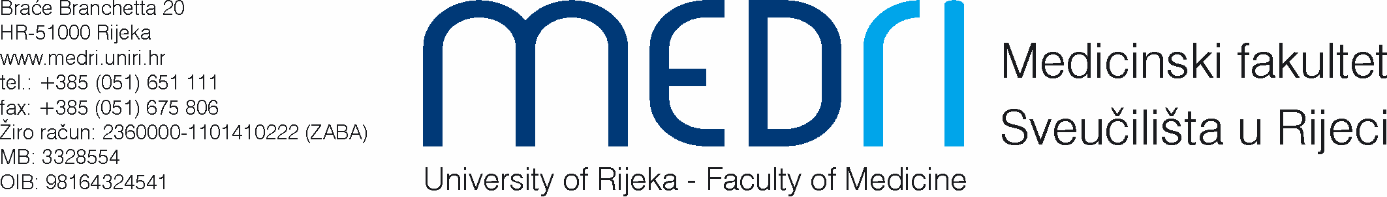 Matični odbor za područje biomedicine i zdravstva - polje temeljnih medicinskih znanosti, kliničkih medicinskih znanosti, javnog zdravstva i zdravstvene zaštite, dentalne medicine i farmacijeOBRAZAC ZA IZBOR U ZNANSTVENO-NASTAVNO ZVANJEI. OPĆI PODACI1.  a) ustanova koja je objavila natječaj za izbor u znanstveno-nastavno zvanje:_____________________     b) datum i javno glasilo u kojem je objavljen natječaj:_______________________________2.  a) ime i prezime pristupnika: _______________________b) godina i mjesto rođenja:________________________c) OIB:________________________d) ustanova u kojoj je pristupnik sada zaposlen:_____________________________________3.  a) znanstveno područje: _________________     b) znanstveno polje:  _____________________c) znanstvena grana:  ________________________                                    4.  a) sadašnje suradničko / znanstveno-nastavno zvanje pristupnika: _____________________b) datum izbora u sadašnje suradničko / znanstveno-nastavno zvanje: ___________________c) datum prvog izbora u sadašnje suradničko / znanstveno-nastavno zvanje: ____________________d) znanstveno-nastavno zvanje u koje se pristupnik predlaže: __________________________5.   a) ovlaštena ustanova koja provodi izbor: _____________________________ b) sastav stručnog povjerenstva (navesti zvanja u znanstvenoj grani i matičnu ustanovu)     1) ___________________________________________________________________________________     2) _________________________________________________________________________________     3) _______________________________________________________________________________     4) ____________________________________________________________________________________      c) datum izvješća stručnog povjerenstva: ___________________II. MJERILA ZNANSTVENOG PODRUČNOG VIJEĆA ZA BIOMEDICINU I ZDRAVSTVO1. Broj objavljenih radova pristupnika:* Broj radova indeksiranih u SCI- Expanded, ali ne i u CC bazi podataka  NAPOMENA: Potrebno je priložiti potvrde da su radovi indeksirani u CC i u SCI- Expanded bazama podatakaIII.  A) UVJETI REKTORSKOG ZBORA:        B) DODATNI UVJETI FAKULTETA:       (Zaokružiti zvanje i uvjete koje pristupnik ispunjava)DOCENTA) Pristupnik mora ispuniti dva (2) od sljedeća četiri (4) uvjeta Rektorskog zbora:1. da je u suradničkom ili nastavnom zvanju, uključujući i status znanstvenog novaka, računajući razdoblje od     pet godina prije datuma pokretanja izbora sudjelovao u izvođenju nastave na nekom visokom učilištu od     barem devedeset (90) norma sati;2. da je pomogao studentima preddiplomskih/diplomskih studija pri izradi završnih/diplomskih radova i pri tome       da  je  objavio barem jedan rad u koautorstvu sa studentom;3. da se u svom znanstvenom području, struci ili nastavi usavršavao u međunarodno prepoznatim institucijama     u  zemlji ili inozemstvu u trajanju od najmanje tri mjeseca;4. da je kao autor ili koautor prezentirao najmanje tri rada na znanstvenim skupovima, od kojih jedan na     međunarodnom znanstvenom skupu.B) Pristupnik mora ispuniti  jedan (1) od sljedeća dva (2) dodatna uvjeta Fakulteta:1.  aktivno sudjelovanje u realizaciji znanstvenog projekta;2.  dodatnih pet (5) radova objavljenih u časopisima koji su zastupljeni u međunarodnim indeksnim      publikacijama utvrđenim u članku 4. stavku 1. podstavku 2. Pravilnika, od čega jedan (1) objavljen u         glasilu Medicina Fluminensis, koje može zamijeniti jedan (1) dodatni rad objavljen u CC/SCIE (povrh       minimalno potrebnog broja od tri (3) rada u CC/SCIE);Uz to, pristupnik mora ispuniti: -  završen tečaj vještine vođenja nastave (kod prvog izbora), neće se primjenjivati do daljnjega temeljem     Odluke Fakultetskog vijeća klasa:003-09/06-02/35 od 20. siječnja 2009. godine;-  najmanje tri (3) rada iz znanstvenog područja i polja za temeljne medicinske znanosti, a iz znanstvenog    područja, polja i grane za kliničke medicinske znanosti.Pristupnici koji se drugi put biraju u znanstveno-nastavno zvanje docent trebaju ispuniti tri (3) uvjeta Rektorskog zbora, koje biraju među uvjetima za izbor u znanstveno-nastavno zvanje docenta, a također i među uvjetima za izbor u izvanrednog profesora.IZVANREDNI PROFESORA) Pristupnik mora ispuniti uvjete Rektorskog zbora:      • da je u svojstvu nastavnika (stalnog ili gostujućeg) na nekom visokom učilištu ukupno izvodio            nastavu od barem tristo (300) norma sati.     Uz to, pristupnik mora ispuniti tri (3) od sljedećih šest (6) uvjeta Rektorskog zbora :1. da je autor ili koautor jednog objavljenog sveučilišnog udžbenika, znanstvene knjige ili priručnika, odnosno    da je na web stranici visokog učilišta postavio svoja predavanja kao nastavni tekst, koji je pozitivno ocijenjen    od stručnog povjerenstva;2. da je predložio ili uveo novi, ili inovirani sadržaj predmeta, ili uveo nove eksperimentalne ili praktične     nastavne metode na preddiplomskom, diplomskom ili poslijediplomskom studiju uz odobrenje nadležnog     stručnog tijela visokog učilišta;3. da je pod njegovim mentorstvom izrađeno najmanje sedam (7) završnih ili diplomskih radova, te da je pri     tome objavio barem dva rada u koautorstvu sa studentom;4. da se nakon stjecanja doktorata usavršavao u svom znanstvenom području, struci ili nastavi u uglednim      institucijama u inozemstvu u ukupnom trajanju od najmanje jedne godine;5. da je kao autor ili koautor prezentirao najmanje pet (5) radova na znanstvenim skupovima, od kojih dva na     međunarodnim znanstvenim skupovima;6. da se dokazao kao sposoban mentor/komentor u poslijediplomskom (doktorskom) studiju, što dokazuje     objavljivanjem barem jednog znanstvenog rada u znanstvenom časopisu u koautorstvu sa studentom koji je     završio poslijediplomski (doktorski) studij.B) Pristupnik mora ispuniti dodatne uvjete Fakulteta:  1. dva (2) prvoautorska rada u CC/SCIE;2. dodatnih deset (10) radova objavljenih u časopisima koji su zastupljeni u međunarodnim indeksnim     publikacijama utvrđenim u članku 4. stavku 1. podstavku 2. Pravilnika, a pet (5) takvih radova može     zamijeniti jedan rad objavljen u CC/SCIE (povrh minimalno potrebnog broja od šest (6) radova u CC/SCIE);3. najmanje šest (6) radova iz znanstvenog područja i polja za temeljne medicinske znanosti, a iz znanstvenog     područja, polja i grane za kliničke medicinske znanosti;Uz to, pristupnik mora ispuniti dva (2) od sljedećih šest (6) dodatnih uvjeta Fakulteta:(1) da je sudjelovao u nastavi izbornog predmeta;(2) da je sudjelovao u nastavi tečaja trajnog medicinskog usavršavanja I. kategorije; (3) da sudjeluje u nastavi na poslijediplomskim studijima;(4) da je pod njegovim mentorstvom obranjena doktorska disertacija ili magisterij znanosti;(5) aktivno sudjelovanje u realizaciji znanstvenih projekata nakon posljednjeg izbora u zvanje;(6) objavljen jedan novi članak, od zadnjeg izbora, u glasilu Medicina Fluminensis.Pristupnici koji se drugi put biraju u znanstveno-nastavno zvanje izvanrednog profesora trebaju ispuniti pet (5) uvjeta Rektorskog zbora, koje biraju među uvjetima za izbor u znanstveno-nastavno zvanje izvanrednog profesora, a također i među uvjetima za izbor u redovitog profesora.REDOVITI PROFESORA) Pristupnik mora ispuniti uvjete Rektorskog zbora: • da je u svojstvu nastavnika (stalnog ili gostujućeg) na nekom visokom učilištu ukupno izvodio nastavu od barem šesto (600) norma sati.Uz to, pristupnik treba ispuniti četiri (4) od sljedećih osam (8) uvjeta Rektorskog zbora:1. da je autor ili koautor dva (2) sveučilišna udžbenika, dvije (2) znanstvene knjige ili dva (2) priručnika,    odnosno da je na web stranici visokog učilišta postavio svoja predavanja iz dva (2) kolegija, kao nastavne    tekstove koji su pozitivno ocijenjeni od stručnog  povjerenstva;2. da je pod njegovim mentorstvom obranjeno najmanje deset (10) završnih ili diplomskih radova i da je pri     tome objavio barem četiri (4) rada u koautorstvu sa studentom;3. da se dokazao kao sposoban mentor/komentor u poslijediplomskom (doktorskom) studiju, što dokazuje     objavljivanjem barem dva (2) znanstvena rada u znanstvenom časopisu u koautorstvu sa studentom koji je     završio  poslijediplomski (doktorski) studij;4. da je održao najmanje sedam (7) priopćenja na znanstvenim skupovima od toga najmanje četiri (4)     priopćenja na međunarodnim znanstvenim skupovima, ili barem jedno pozvano predavanje na     međunarodnom znanstvenom skupu;5. da je bio najmanje četiri godine član uređivačkog odbora znanstvenog časopisa ili da je bio urednik najmanje     dvaju zbornika radova sa znanstvenih skupova ili zbirnih znanstvenih knjiga;6. da je recenzirao barem deset članaka u znanstvenim časopisima ili zbornicima radova sa znanstvenih     skupova;7. da je vodio najmanje jedan znanstveno-istraživački projekt ili sudjelovao u barem jednom međunarodnom     znanstveno -istraživačkom projektu;8. da je kao gostujući profesor ili znanstvenik boravio ukupno dvije godine, na uglednim inozemnim    sveučilištima ili institutima, te održao pozvana predavanja.B) Pristupnik mora ispuniti dodatne uvjete Fakulteta:  1. najmanje tri (3) prvoautorska rada u CC/SCIE;2. dodatnih dvanaest (12) radova objavljenih u časopisima koji su zastupljeni u međunarodnim indeksnim      publikacijama utvrđenim u članku 4. stavku 1. podstavku 2. Pravilnika, od čega dva (2) objavljena u glasilu       Medicina Fluminensis, a pet (5) takvih radova može zamijeniti jedan rad objavljen u CC/SCIE (povrh minimalno    potrebnog broja od dvanaest (12) radova u CC/SCIE); 3. najmanje dvanaest (12) radova iz znanstvenog područja i polja za temeljne medicinske znanosti, a iz     znanstvenog područja, polja i grane za kliničke medicinske znanosti;4. sudjelovanje u nastavi na poslijediplomskim studijima i tečajevima trajnog medicinskog usavršavanja I.       kategorije; 5. mentorstvo obranjene doktorske disertacije ili magisterija znanosti.REDOVITI PROFESOR  (TRAJNO ZVANJE)A) Pristupnik mora ispuniti uvjete Rektorskog zbora: U reizboru u znanstveno-nastavno zvanje redovitog profesora (trajno zvanje) pristupnik treba ispuniti šest (6) od dvanaest (12) uvjeta, od kojih su osam navedeni za redovitog profesora, te prošireni još sljedećim uvjetima:1. da je bio pozvani predavač na barem dva međunarodna znanstvena skupa;2. da je bio recenzent (izvjestitelj) za barem dva studijska programa, ili barem dva sveučilišna udžbenika ili    znanstvene  knjige;3. da je obnašao čelnu dužnost u strukovnoj asocijaciji iz svojeg znanstvenog područja, ili čelnu dužnost na     visokom učilištu ili u široj akademskoj zajednici;4. da je dobio istaknutu domaću ili međunarodnu nagradu za svoj znanstveni ili nastavni rad._________________________________		           ____________________________________  (Potpis 1. člana stručnog povjerenstva)			 (Potpis 2. člana stručnog povjerenstva)______________________________________		___________________________________(Potpis 3. člana stručnog povjerenstva)			 (Potpis 4. člana stručnog povjerenstva)Broj radovaCCSCI-Expanded*Medline, Scopus, Google Scholar, PsycInfo, Index Dentals, Chemical/Biological Abstracts i sl.Ostaliradoviprije zadnjeg izboraposlije zadnjeg izboraUkupno